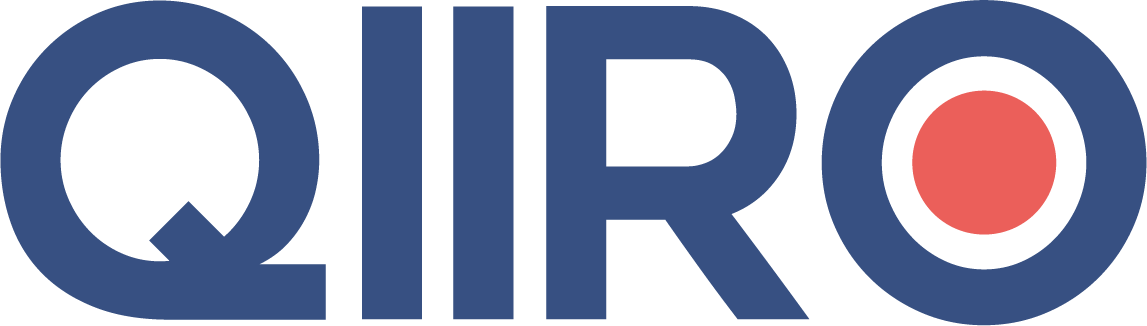 QIIRO vous propose des modèles de documents juridiques éprouvés, à jour des dernières réformes et règlementations en vigueur. Néanmoins, nos modèles restent généraux et nécessitent d’être adaptés.  En cas de doute sur la rédaction ou les conséquences juridiques de l’un de nos modèles de documents, nous vous recommandons l’accompagnement par un professionnel du droit. Devis de conception d’un site internetI. Conception du site :Total : (Montant) euros.II. Nom de domaine :– Forfait : (Montant du forfait) euros.III. Référencement :IV. Formation :Langages HTML, JAVA, JAVA scriptV. Mise à jour :– Animation– périodicité de l’actualisation : (Durée période)VI. Statistiques sur la connexion :– hits : (Moyenne hits)– cookies : (Cookies)– pages visitées : (Nombre pages visitées)– durée de connexion : (Durée)– horaires de connexion : (Plage horaire)– pays d’origine : (Nationalité)Nombre de journées de travailNombre de journées de travailLangage html, cgi, perlJavaInfographisme(Nombre demi journées 1) journées(Nombre demi journées 2) journées(Nombre demi journées 3) journées